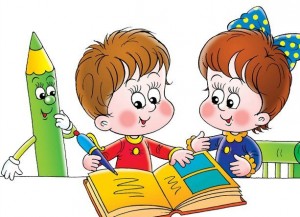 Приоритетное направление в работе  воспитателя МБДОУ детский сад №14 «Колосок» Пинигиной Ирины Романовны«Речевое развитие детей в МБДОУ»Вопросы речевого развития дошкольников являются приоритетным направлением деятельности нашего дошкольного учреждения. Данное направление выбрано в связи с актуальностью проблемы развития речи на современном этапе, т. к. полноценное и своевременное овладение речью является одним из важнейших условий формирования личности, повышения познавательной активности и социальной компетентности. Эта проблема особенно остро встает в последние годы, когда в обществе наблюдается резкое падение речевой и письменной культуры, увеличилось количество дошкольников с речевыми нарушениями, возросло количество детей, имеющих низкий уровень развития речи при поступлении в школу.В настоящее время в речи детей существуют множество проблем:- недостаточный словарный запас и как следствие, неспособность составить распространенное предложение;- бедная диалогическая речь: неспособность грамотно и доступно сформулировать вопрос, построить ответ;- бедная монологическая речь: неспособность составить сюжетный или описательный рассказ на предложенную тему, пересказать текст.И наш детский сад не исключение. В связи с этим передо мною встал вопрос о создании оптимальных психолого-педагогических условий для полноценного речевого развития детей. С целью целенаправленного поэтапного решения данной проблемы в годовой план воспитательно-образовательной работы ДОУ была включена задача речевого развития дошкольников. Решение поставленной задачи я осуществляла через различные мероприятия с детьми и родителями. Цель у всех участников педагогического процесса едина: поиск эффективных приемов повышения качества речевого развития детей.В процессе организации работы по речевому развитию детей я использую следующие подходы:1. Комплексный подход к развитию речи, обеспечивающий:– понимание речи, привлечение внимания и интереса детей к собственной речи и речи окружающих;– развитие связной диалогической и монологической речи;– обогащение и уточнение словаря;– развитие грамматического строя речи;– развитие речевого аппарата, звукопроизношения;– развитие мелкой моторики.2. Практическое овладение нормами речи и их применение в различных формах и видах детской деятельности.3. Развитие речи детей во взаимосвязи с другими психическими процессами.Работа по данному направлению построена на основе принципов системности, последовательности и преемственности.Создавая условия для полноценного развития речи детей, я предусматриваю:• создание речевой развивающей предметно-пространственной среды;• целенаправленную работу над речевым развитием детей во всех видах детской деятельности при тесном сотрудничестве с родителями;• повышение профессионального роста в вопросах речевого развития дошкольников;• изучение состояния речевого развития детей в период дошкольного детства.Организацию воспитательно - образовательной работы по развитию речи в моей группе я осуществляю с учетом возрастных и индивидуальных особенностей детей. Использую разнообразные формы работы в течение дня: непосредственно образовательную деятельность, беседы, словесные, дидактические игры, индивидуальную работу. Широко применяю при организации режимных моментов художественное слово. Предлагаю детям для самостоятельного рассматривания предметные и сюжетные картинки, иллюстрации, книги в целях развития инициативной речи, обогащения и уточнения представлений о предметах ближайшего окружения, обогащения пассивного словаря, активизации связной речи.В ходе НОД большое внимание уделяю развитию словаря. Провожу систематическую работу по формированию связной, грамматически правильной диалогической и монологической речи. Постоянно веду  работу над звуковой культурой речи, как во время НОД, так и в режимных моментах. В ходе образовательной деятельности создаю проблемные ситуации. Обращаю внимание на качество ответов детей, исправляю грамматические неточности. Все это создает благоприятную среду для развития речи детей.Работая по проблеме речевого развития детей для родителей:• Оформлены информационные стенды в группах ДОУ.• Проведены консультации по темам: «Как развивать связную речь ребенка четвертого года жизни», «Учим стихи», «Ребенок и книга», «Роль семьи в воспитании речи детей», «Развиваем речь, играя».• Разработаны картотеки игр по развитию речи, картотеки пальчиковых игр.ЗаключениеОбобщая вышесказанное, можно сделать вывод, что:1. Одной из ведущих задач, которую решает наше дошкольное образовательное учреждение, в контексте образовательных областей, является развитие речи детей.2. Речь как ведущее средство общения сопровождает все виды деятельности ребенка. От качества речи, умения пользоваться ею в игре, во время совместной деятельности педагога и ребенка зависит успешность деятельности ребенка, его принятие сверстниками, авторитет и статусное положение в детском сообществе.3. Качество работы зависит от слаженности всех субъектов образовательного процесса «воспитанник-педагог-родитель».Я планирую и в следующем учебном году продолжить работу по развитию речи и, в связи с этим, темой моего самообразования на 2019-2020 год будет являться «Развитие речи детей с помощью дидактических, словесных игр».  План самообразования  «Развитие речи детей с помощью дидактических, словесных игр»Вопросы развития правильной речи у детей очень актуальны. Благодаря речи дети познают окружающий мир, накапливают знания, расширяют круг представлений о предметах. При помощи речи выражают свои потребности, рассказывают о своих чувствах и переживаниях.На сегодняшний день – образная, богатая синонимами и описаниями речь у детей дошкольного возраста – явление очень редкое. В речи детей существует множество проблем: бедность речи, недостаточный словарный запас, употребление не литературных слов и выражений, не способность грамотно и доступно сформулировать вопрос, построить краткий или развернутый ответ, отсутствие логических обоснований и выводов, отсутствие навыков культуры речи и культуры общения.Поэтому я решила более подробно изучить роль дидактических и словесных игр в речевом развитии. Основная особенность дидактических, словесных игр определена их названием: это игры обучающие. Они создаются взрослыми в целях воспитания и обучения играющих детей, эти игры развивают:1. речь детей;2. пополняет и активизирует словарь;3. формирует правильное звукопроизношение;4. развивает связную речь;5. умение правильно выражать свои мысли.Несомненно, дидактические игры являются мощнейшим средством для развития речи у детей еще и потому, что их можно рекомендовать для использования родителям в домашних условиях. Проведение дидактических игр не требует особых знаний в области педагогических наук и больших затрат в подготовке игры.Я считаю, что выбранная мною тема самообразования актуальна, и надо как можно больше изучить данный вопрос для дальнейшей плодотворной работы.Цель работы по самообразованию: Повысить профессиональную компетентность в вопросах внедрения дидактических игр в современные технологии.Работая над этой темой, я поставила перед собой задачи:1. Изучение методической литературы по данной теме;2. Развитие активного словаря;3. Подготовка консультаций для родителей по данной теме;4. Изготовление папок-передвижек;5. Составление картотек дидактических игр и словесных игр по развитию речи6. Создание «Педагогической копилки» (картотека дидактических игр, словесных, сборник консультаций)1 ЭТАП - информационно-аналитическийИзучение методической литературы по теме самообразования.Подбор дидактических и словесных игр, методик и технологий по развитию речи детей. Мониторинг по речевому развитию.Использование дидактических и словесных игр в процессе образовательной деятельности.Оформление папки - передвижки для родителей на тему: “Дидактические и словесные игры для развития речи детей».2 ЭТАП — внедрение в практикуРазработка программно-методического обеспечения образовательного процесса.Участие родителей в изготовлении дидактических и словесных игр и демонстрационного материалаДидактические и словесные игры для развития речи:«Говорим правильно»«Психологическая готовность ребенка к школе», «Как развивать любовь к чтению» Памятки  для родителейИгры и упражнения для развития речи детейСоставление картотеки дидактических и словесных игр по развитию речи.Разучивание чистоговорок.Подборка сюжетных и предметных картинок для рассказывания.Использование картин для индивидуальных бесед.10.Использование речевых дидактических игр в работе с детьми.11.Подготовка детей к конкурсу чтецов.12.«Загадай загадку – нарисуй отгадку»- совместное творчество детей и родителей3 ЭТАП — представление опыта работы по теме1.Обобщение собственного опыта педагогической деятельности;2. Самоанализ проделанной работы;3. Выставка картотеки игр;4. Итоговая диагностика;5. Отчет работы по теме самообразования.Предполагаемый результат:1. Переоценка педагогических ценностей своего профессионального назначения.2. Улучшение образовательного процесса.3. Активное использование дидактических и словесных  игр в речевом развитии детей моей группы.Литература:1. Лопухина И. С. Логопедия – речь, ритм, движение: Пособие для логопедов и родителей.2. Лыкова И. А. «Дидактические игры и занятия. Художественное воспитание и развитие детей 1–7 лет».3. Ушакова О. С. Развитие речи и творчества дошкольников. Игры, упражнения, конспекты занятий. – М. ТЦ Сфера, 20074. Воспитание детей в игре /Сост. А. К. Бондаренко, А. И. Матусик. – М.: Просвещение, 2003. – 136 с.5. Гербова В. В. Работа с сюжетными картинами // Дошкольное воспитание - 2005. - N 1. - с. 18-23.